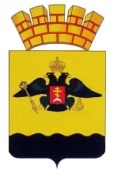 РАСПОРЯЖЕНИЕГОРОДСКАЯ ДУМА МУНИЦИПАЛЬНОГО ОБРАЗОВАНИЯГОРОД НОВОРОССИЙСКот 12 апреля 2021 года 							               № 46-ркг. НовороссийскОб утверждении Перечня должностей муниципальной службы в управлении делами городской Думы муниципального образования город Новороссийск, после увольнения с которых предполагается соблюдение гражданином ограничений, предусмотренных статьей 12 Федерального закона от 25 декабря 2008 года № 273-ФЗ «О противодействии коррупции»В соответствии со статьей 12 Федерального закона от 25 декабря 2008 года  № 273-ФЗ «О противодействии коррупции», Федеральным законом от       02 марта 2007 года № 25-ФЗ «О муниципальной службе в Российской Федерации», Указом Президента Российской Федерации от 21 июля 2010 года № 925 «О мерах по реализации отдельных положений Федерального закона «О противодействии коррупции», на основании Устава муниципального образования город Новороссийск, в целях организации разработки антикоррупционной политики в муниципальном образовании город Новороссийск:1. Утвердить Перечень должностей муниципальной службы в управлении делами городской Думы муниципального образования город Новороссийск, после увольнения с которых предполагается соблюдение гражданином ограничений, предусмотренных статьей 12 Федерального закона от 25 декабря 2008 года № 273-ФЗ «О противодействии коррупции», прилагается.2. Признать утратившим силу распоряжение 21 июня 2017 года № 51/1-рк «Об утверждении Перечня должностей муниципальной службы в управлении делами городской Думы муниципального образования город Новороссийск, после увольнения с которых предполагается соблюдение гражданином ограничений, предусмотренных статьей 12 Федерального закона от 25 декабря 2008 года № 273-ФЗ «О противодействии коррупции».3. Опубликовать настоящее распоряжение в печатном бюллетене «Вестник муниципального образования город Новороссийск» и разместить на  официальном сайте администрации и городской Думы муниципального образования город Новороссийск в сети «Интернет».4. Контроль за выполнением настоящего распоряжения возложить на начальника управления делами городской Думы И.В. Соломкина.5. Настоящее распоряжение вступает в силу со дня его официального опубликования.Председатель городской Думы                                                             А.В. ШаталовПриложение к распоряжению председателя городской Думы муниципального образования город Новороссийскот 12 апреля 2021 года № 46-ркПЕРЕЧЕНЬдолжностей муниципальной службы в управлении делами городской Думы муниципального образования город Новороссийск, после увольнения с которых предполагается соблюдение гражданином ограничений, предусмотренных статьей 12 Федерального закона от 25 декабря 2008 года № 273-ФЗ «О противодействии коррупции»1. Главные должности муниципальной службы:- начальник управления делами городской Думы муниципального образования город Новороссийск;- заместитель начальника управления делами городской Думы муниципального образования город Новороссийск.2. Ведущая должность муниципальной службы:- главный специалист управления делами городской Думы муниципального образования город Новороссийск.3. Старшая должность муниципальной службы.- ведущий специалист управления делами городской Думы муниципального образования город Новороссийск.4. Младшая должность муниципальной службы.- специалист 1-й категории управления делами городской Думы муниципального образования город Новороссийск.Начальник управления деламигородской Думы 						                И.В. Соломкин       